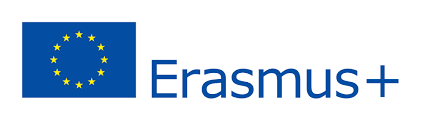 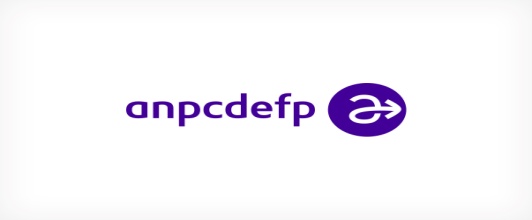 Apel de participare Liceul Tehnologic Corund anunță apel de participare în cadrul Programului Erasmus+ finanțat de Uniunea Europeană.Obiectivul proiectului: stagiu de pregătire profesională de trei săptămâni în unități de catering portughezeGrupul țintă: elevii clasei a IX. -  X. A  ai Liceului Tehnologic Corund cu profil de Tehnician în turism Criterii de selecție:Acte necesare:-   Curriculum vitae (Europass) în limba română care respectă standardele europene - formularul de CV poate fi descărcat de pe       următorul site de  web: www.europass-ro.ro  Scrisoare de intenție / Scrisoare de motivare manuală  în limba română și maghiară  (justificând participarea la practica străină), în format A4Scrisoare de recomandare din partea profesorului de specialitate și a dirigintelui Copia  paginilor din carnetul de elev care reflect media generalăCopia diplomelorCopia cărții de identitateDosar din plastic , 5 folii Interviul personal:- Conversație profesională- Apărarea scrisorii de intenție- Examen de limba engleză scris și oral de nivel A1- Test de cultură generală  despre Portugalia (cultură, climat, geografie etc.)Termenul limită pentru depunerea documentelor: 30 mai 2019, pot fi depuse la secretariatul școlii. Pentru informații detaliate  solicitați responsabilii de proiect: Erzsébet Fülöp, Juliánna Simó, Melinda Balázs.		Proiectul Erasmus+  nr. 2018-1-RO01-KA102-047359   CORUND